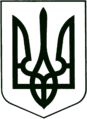 УКРАЇНА
МОГИЛІВ-ПОДІЛЬСЬКА МІСЬКА РАДА
ВІННИЦЬКОЇ ОБЛАСТІВИКОНАВЧИЙ КОМІТЕТ РІШЕННЯ№58             Від 10.03.2017 р.                                              м. Могилів-ПодільськийПро внесення змін до бюджету міста на 2017 рік           Керуючись ст. 28 Закону України «Про місцеве самоврядування в                Україні», ст. 78 Бюджетного кодексу України та рішенням 11 сесії міської ради                              7 скликання від 15.12.2016р. № 344, Законом України «Про Державний бюджет України на 2017 рік»,-виконком міської ради ВИРІШИВ:            1. Внести зміни до кошторису виконкому міської ради по спеціальному фонду по КПКВ 0319180:                Збільшити КЕКВ 3110 в січні місяці на суму 7100 грн., в лютому місяці на суму 7100 грн., в березні місяці на суму 7100 грн., в квітні місяці на суму3700 грн..            2. Внести зміни до кошторису апарату міської ради по спеціальному фонду по КПКВ 0119180:                 Зменшити КЕКВ 3110 в січні місяці на суму 7100 грн., в лютому місяці на суму 7100 грн., в березні місяці на суму 7100 грн., в квітні місяці на суму 3700 грн..            3. Внести зміни до кошторису житлово-комунального господарства  міської ради по спеціальному фонду:                Зменшити КПКВ 4016650 КЕКВ 3132 на суму 90000 грн.                 Збільшити КПКВ 4017470 КЕКВ 3210 на суму 90000 грн. на поповнення статутного фонду Могилів-Подільського міського комунального підприємства «Комбінат комунальних підприємств».                  По загальному фонду: перемістити бюджетні призначення по КПКВ 4016060 КЕКВ 2210 з квітня місяця в сумі 10000 грн., з травня місяця в сумі 10000 грн., з червня місяця в сумі 10000 грн., з липня місяця в сумі 10000 грн., з серпня місяця в сумі      10000 грн., з вересня місяця в сумі 10000 грн., з жовтня місяця в сумі 10000 грн., з листопада місяця в сумі 10000 грн., з грудня місяця в сумі 10000 грн. на березень місяць в сумі 90000 грн..             4. Внести зміни до кошторису управління освіти міської ради:                Перемістити бюджетні призначення:                по КПКВ 1011010 КЕКВ 2271 з грудня місяця в сумі 54700 грн., з листопада місяця в сумі 54700 грн. на березень місяць в сумі 109400 грн., КЕКВ 2274 з грудні місяці в сумі 61000 грн., з листопада місяця в сумі 65100 грн., з жовтня місяця в сумі 65200 грн. на березень місяць в сумі 191300 грн.                  по КПКВ 1011170 КЕКВ 2111 з грудня місяця в сумі 4990 грн., з листопада місяця в сумі 5300 грн. на березень місяць в сумі 10290 грн., КЕКВ 2120 з грудня місяця в сумі 1098 грн., з листопада місяця в сумі 1166 грн. на березень місяць в сумі 2264 грн.                по КПКВ 1011020 КЕКВ 2271 з грудня місяця в сумі 113800 грн.,          з листопада місяця в сумі 164100 грн. на березень місяць в сумі 277900 грн., КЕКВ 2273 з грудня місяця в сумі 14550 грн., з листопада місяця в сумі 94550 грн. на березень місяць в сумі 109100 грн., КЕКВ 2274 з грудня місяця в сумі 347600 грн., з листопада місяця в сумі 70000 грн. на березень місяць в сумі 417600 грн., КЕКВ 2250 з листопада місяця в сумі 90 грн., з жовтня місяця в сумі 400 грн., на березень місяць в сумі 490 грн.                по КПКВ 1015031 КЕКВ 2274 з грудня місяця в сумі 35000 грн., з листопада місяця в сумі 35000 грн. на березень місяць в сумі 70000 грн.                             по КПКВ 1011200 зменшити КЕКВ 2240 на суму 2000 грн., збільшити КЕКВ 2282 на суму 2000 грн..            5. Внести зміни до кошторису фінансового управління міської ради по КПКВ 7510180:                Перемістити бюджетні призначення по КЕКВ 2111 з грудня місяця в сумі 50000 грн., з листопада місяця в сумі 50000 грн., з жовтня місяця в сумі 50000 грн., з вересня місяця в сумі 50000 грн. на березень місяць в сумі200000 грн., по КЕКВ 2120 з грудня місяця в сумі 11000 грн., з листопада  місяця в сумі 11000 грн., з жовтня місяця в сумі 11000 грн. на березень місяць в сумі 44000 грн.                 Зменшити КПКВ 7618010 на суму 70000 грн..             6. Внести зміни до кошторису КУ «Могилів-Подільська окружна лікарня інтенсивного лікування» по КПКВ 0312010:                 Збільшити КЕКВ 2282 на суму 40000 грн..             7. Внести зміни до кошторису КУ «Могилів-Подільський міський Центр  первинної медико-санітарної допомоги» по КПКВ 0312180:                 Перемістити бюджетні призначення по КЕКВ 2282 з грудня місяця в сумі 50000 грн., з листопада місяця в сумі 25000 грн. на березень місяць в сумі 75000 грн..               8. Внести зміни до кошторису управління праці та соціального захисту населення міської ради:                 Збільшити КПКВ 1518600 КЕКВ 2610 на суму 30000 грн..             9. Дане рішення підлягає затвердженню на черговій сесії міської ради.             10. Контроль за виконанням даного рішення покласти на секретаря міської ради, в.о. першого заступника міського голови Гоцуляка М.В..               Міський голова                                                           П. Бровко 